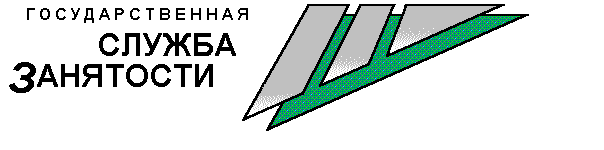         Центр занятости населения ЗАТО г.Железногорска извещает о том, что для 
ООО «Красфан» г.Сосновоборска требуются;-заместитель главного бухгалтера, заработная плата 40000 – 45000 руб. с опытом работы на производстве от 5 лет, знание программы 1С:бухгалтерия;-начальник склада сырья, заработная плата 35000 – 45000 руб.,  знание программы 1С.      Обращаться  в Центр занятости населения по адресу: Пионерский проезд, дом 6,  кабинет 109, телефон 75-22-14.